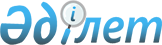 О переименовании улицы города АккольРешение Аккольского районного маслихата Акмолинской области от 28 апреля 2015 года № С 47-5 и постановление акимата Аккольского района Акмолинской области от 27 апреля 2015 года № А-4/149. Зарегистрировано Департаментом юстиции Акмолинской области 4 июня 2015 года № 4819      Примечание РЦПИ.

      В тексте документа сохранена пунктуация и орфография оригинала.

      В соответствии с подпунктом 4) пункта 1 статьи 6 Закона Республики Казахстан от 23 января 2001 года «О местном государственном управлении и самоуправлении в Республике Казахстан», с пунктом 5-1) статьи 12 Закона Республики Казахстан от 8 декабря 1993 года «Об административно-территориальном устройстве Республики Казахстан», с учетом мнения населения города, на основании заключения Акмолинской областной ономастической комиссии от 19 декабря 2014 года, Аккольский районный маслихат РЕШИЛ и акимат Аккольского района ПОСТАНОВЛЯЕТ:



      1. Переименовать улицу Октябрьская города Акколь на улицу Шегебая Узакбаева.



      2. Настоящее решение Аккольского районного маслихата и постановление акимата Аккольского района вступает в силу со дня государственной регистрации в Департаменте юстиции Акмолинской области и вводится в действие со дня официального опубликования.      Председатель сессии Аккольского

      районного маслихата                        О.Бертлеуов      Аким Аккольского района                    Т.Едигенов      Секретарь Аккольского

      районного маслихата                        Д.Салыбекова
					© 2012. РГП на ПХВ «Институт законодательства и правовой информации Республики Казахстан» Министерства юстиции Республики Казахстан
				